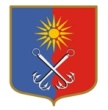 КИРОВСКИЙ МУНИЦИПАЛЬНЫЙ РАЙОНЛЕНИНГРАДСКОЙ ОБЛАСТИАДМИНИСТРАЦИЯОТРАДНЕНСКОГО ГОРОДСКОГО ПОСЕЛЕНИЯ                                                       П О С Т А Н О В Л Е Н И Е                                                       от «07» июня 2019 года № 330О внесении изменений в постановление администрации МО «Город Отрадное» от 03.04.2019 года № 167 «Об утверждении перечня должностных лиц администрации Отрадненского городского поселения Кировского муниципального района Ленинградской области, уполномоченных составлять протоколы об административных правонарушениях»Во исполнение положений областного закона от 07.05.2019 года № 31-оз «О внесении изменений в областной закон «Об административных правонарушениях» администрация МО «Город Отрадное» постановляет:1. Внести изменения в Приложение «Перечень должностных лиц администрации Отрадненского городского поселения Кировского муниципального района Ленинградской области, уполномоченных составлять протоколы об административных правонарушениях», утверждённое постановлением администрации МО «Город Отрадное» от 03.04.2019 года №167 «Об утверждении перечня должностных лиц администрации Отрадненского городского поселения Кировского муниципального района Ленинградской области, уполномоченных составлять протоколы об административных правонарушениях» изложив позицию: «Начальник Управления муниципального имущества, архитектуры, градостроительстваНачальник отдела управления муниципальным имуществом и землепользования» в следующей редакции:2. Настоящее постановление вступает в силу со дня его официального опубликования.Глава администрации                                                                                             В.И. ЛетуновскаяРазослано: дело - 2, УМИАГ, административная комиссия КМР ЛОНачальник УМИАГ                                                                                                Е.С. КорниенкоНачальник отдела делопроизводства                                                                     А.А. ЕмельяноваНачальник Управления по правовому и кадровому обеспечению                                                                                          Л.В. ЦивилеваНачальник Управления муниципального имущества, архитектуры, градостроительстваНачальник отдела управления муниципальным имуществом и землепользования 9.1 Закона